FORKLARING TIL BYGNINGSDELSKORTETS HOVEDINDDELINGER OG INDHOLD:FORKLARING TIL BYGNINGSDELSKORTETS HOVEDINDDELINGER OG INDHOLD:FORKLARING TIL BYGNINGSDELSKORTETS HOVEDINDDELINGER OG INDHOLD:XXBYGNINGSDELXX.1Bygningsdel - generel beskrivelse Bygningsdelen beskrives i få enkle vendinger med fokus på driftssituationen. Det angives om bygningsdelen er fornyet eller om den, og herunder dele af den, ikke er fornyet.Bygningsdel - generelt om vedligeholdelseDer foreskrives om bygningsdelen skal efterses og vedligeholdes på normalt eller specielt niveau.Der gives anvisninger vedrørende de byfornyede bygningsdele og anbefalinger vedrørende de ikke byfornyede bygningsdele.XX.2Bygningsdel – risikovurderingUd fra byggetekniske og driftsmæssige erfaringer samt vurdering af bygningsdelens tilstand angives, om der foreligger særlig risiko for svigt, skader og hurtig nedslidning af bygningsdelen. Jo større risiko – jo hyppigere eftersyn.Bygningsdel - driftsrutinerI forhold til bygningsdelens tilstand og risikovurdering heraf, angives art og hyppighed af eftersyn, inspektion og check.Her beskrives tillige nødvendige serviceordninger.Disse rutiner skal modvirke hurtig nedslidning af bygningsdele.  DAntal / m2, lbm, stk.,   enheder, etc. Pr.  /10-års periode, år,md.ugeInkl. moms men typisk ekskl. øvrige omkost-ningerXX.3Bygningsdel – dokumenterSåfremt der findes løsnings- og materialeangivelser i form af projektmateriale, produktdatablade, farvespecifikationer, garantier mv. henvises der til disse. Disse informationer er vigtige for udførelse af vedligeholdelsesarbejder. Projektmaterialet opbevares for sig, mens produktdatablade er indsat sidst i Driftsplan-mappen.  Bygningsdel – vedligeholdelsesarbejderVedligeholdelsesarbejder angives som forventede aktiviteter, der skal udføres, for at bygningsdelen forbliver intakt og velfungerende.Aktiviteter er beskrevet kortfattet med art, mængde og hyppighed.V- do. -- do. -- do. -XX.4Bygningsdel – restlevetidDer foretages et skøn vedrørende de enkelte bygningsdeles restlevetid. Hvis der er forskellige materialer og dele af bygningsdele med forskellig restlevetid, oplistes disse hver for sig. Angivelse af tidspunkter for fornyelsesarbejder hænger naturligt sammen med bygningsdelenes restlevetid.  Bygningsdel – fornyelserVed byfornyede bygningsdele er fornyelsesarbejder under forudsætning af løbende god vedligeholdelse placeret langt fremme i tiden. Ved ikke fornyede bygningsdele er det tilstands-, risiko- og restlevetidsvurdering sammen med vurdering af de løbende driftsudgifter, der afgør hvornår en bygningsdel skal fornyes.  F- do. -- do. -- do. -01TAGVÆRK01.1Tagværk – generel beskrivelse Tagværk - generelt om vedligeholdelse 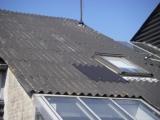 Tagkonstruktion af bjælkespær med forskellig taghældning, beklædt med bølgeeternit plader. Det forudsættes, at eternitplader er asbestholdige.Tagkonstruktion er som oprindeligt opført.Der kan observeres udskiftning af bølgeeternitplader. På fælleshusets vest- og sydvendte tagflader er plader skiftet i 2003Konstruktionen gennembrydes af ovenlysvinduer/glaspartier, kviste og taghætter.Tagkonstruktionen efterses og vedligeholdes på almindeligt niveau. Samlinger omkring rytterlys efterses på øget niveau. 01.2Tagværk - risikovurderingTagværk - driftsrutiner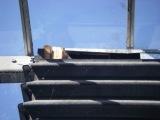 De nuværende bølgeeternitplader må anses for værende asbestholdige og der er høj risiko ved arbejder vedrørende tagkonstruktionen.Besigtigelses af tagplader udefra viser generel tegn på nedbrydning af de oprindelige tagplader.Der anbefales udført miljøundersøgelse for asbest. Hvis der mod forventning ikke er asbest i pladerne bliver priser for udskiftning reduceret.Det anbefales at efterse tagbeklædning med jævne mellemrum for knækkede tagplader.DD1 år15.000,-Tagplader har i flere tilfælde løsrevet sig fra fastgørelsen og gaber.Inddækninger er i enkelte tilfælde ikke længere fastholdt konstruktionen og giver fugtindtrængen i væg og tagkonstruktionen.Der er speciel høj risiko ved glastage i gader da det tydeligt nedbryder underliggende konstruktion.Rutinemæssig gennemgang af konstruktioner ved tagsamlinger specielt under glastag i gader og dialog med beboer skal klarlægge fugtskader01.3 Tagværk – dokumenter  Tagværk – vedligeholdelsesarbejder Genetablering af inddækningerV20 meter8. år7.000,-Udskiftning af råd skadet stern/vindskedeV20 meter20. år10.000,-Udskiftning af træ ved ovenlysV10 meter20. år10.000,-01.4Tagværk – restlevetid Tagværk – fornyelserBeklædning – 2 årTotal udskiftning af eksisterende asbestholdig beklædning med nye eternitplader.F2.115 m²30. år1.000.000-Trækonstruktion v. glastage – 3 årTrækonstruktion, limtræ – 30 år02KÆLDER / FUNDERING02.1Kælder / fundering – generel beskrivelseKælder / fundering - generelt om vedligeholdelse Kælder i underliggende niveau i fælleshus er generelt god og tør.Kælder / fundering kræver almindelig overvågning og vedligehold02.2Kælder / fundering – risikovurdering Kælder / fundering – driftsrutiner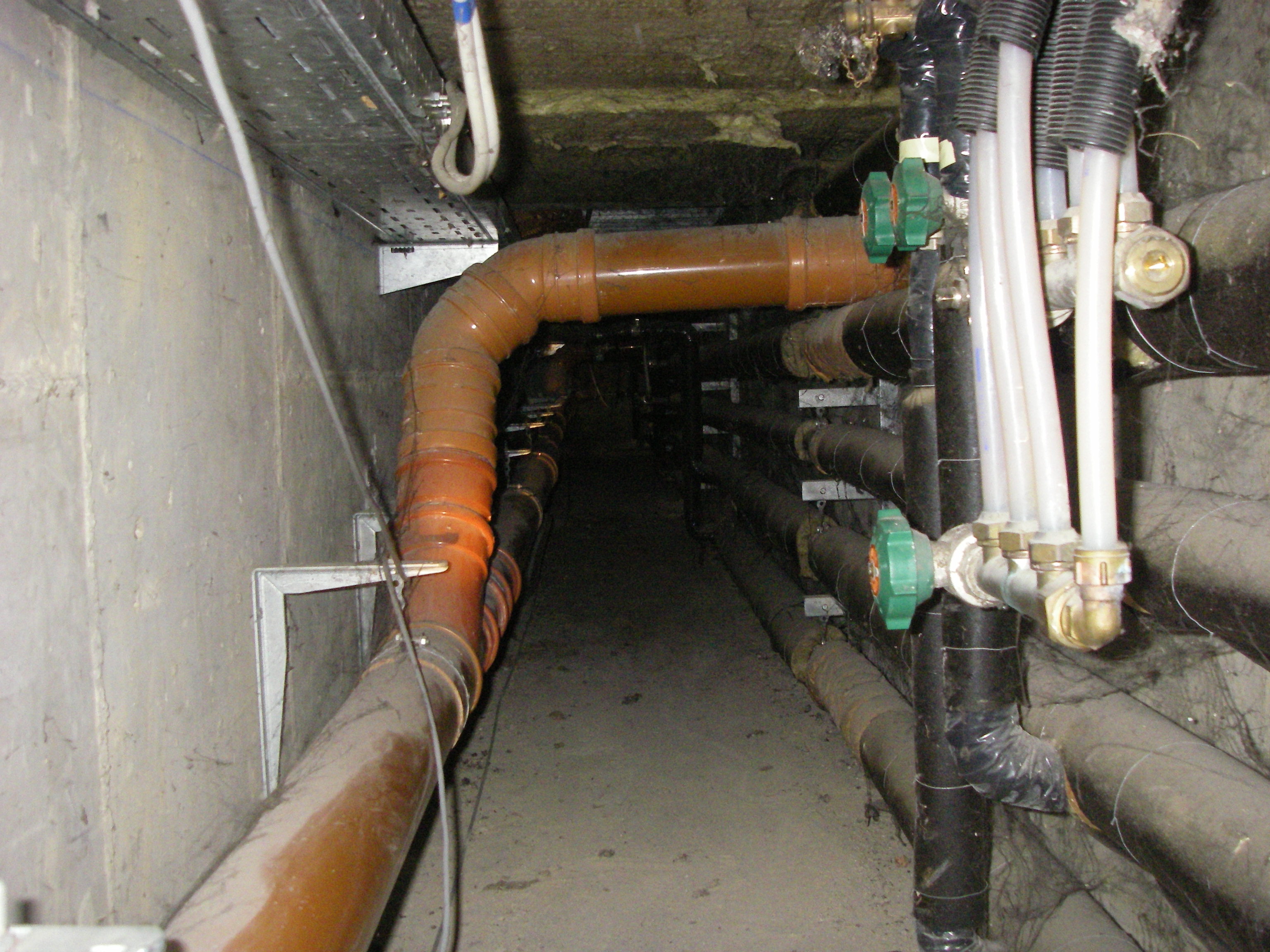 Installationskanaler er gennemgået, ikke konstateret utætte eller defekte installationer.I kanal mod syd er der i den yderste ende kan observeres tegn på vandindtrængen, sandsynligvis overfladevand eller manglende dræning. Se afsnittet KloakKanaler bør rengøres ved støvsugningD1 år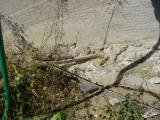 Fundament fremstår i et enkelt tilfælde med blotlagt armering og afskalning af cement.Korrosion og afskalninger vil kunne bredes pga. vand i den åbne konstruktion.02.3 Kælder / fundering – dokumenter  Kælder / fundering – vedligeholdelsesarbejder Opstøbning og lukning omkring blotlagt armering og fundamentsnedbrydning.V2 m²1 gang7.000,-Reetablering af vægge med pudsning og maling af vægge.V20 m²5. år20.000,-02.4Kælder / fundering – restlevetid Kælder / fundering – fornyelserKælder / fundering – 60 år03FACADER / SOKKEL03.1Facader / sokkel – generel beskrivelse Facader / sokkel – generelt om vedligeholdelse 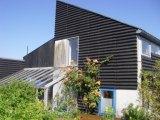 Facader / klimaskærm fremstår med flere fremspring, hvor nogle er mindre tilgængelige. Der er anvendt flere forskellige materialer (eternitplader, gips, murværk, glas og beton) hvilket giver flere vedligeholdelsesprocesser.Sokkel fremstår generelt i god stand.Facader og sokkel generelt kræver øget overvågning og vedligehold.03.2Facader / sokkel – risikovurderingFacader / sokkel – driftsrutiner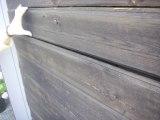 Facadebeklædning som klinkebeklædning har i flere tilfælde løsrevet sig fra skruer og hænger løs.Beklædningen omkring åbninger bl.a. ved døre har ligeledes flere steder taget skade af den daglige brug.Ved nedbrud på ydre skærm er underliggende vægkonstruktion mere udsat for regn.Efterse udvendige beklædninger af organiske materialer.D1. pr. årStern og kvist beklædning af krydsfiner er umiddelbart ikke let tilgængelige for vedligehold og virker ”træt” og maling er tyndt slidt af sol og vejr.Fugt kan trænge ind hvor plader har givet sig efter gentagne udtørringer.Pudset murstensfacade fremstår med tynd slidt puds og til dels algevækst.Der forekommer ingen ydereligere risiko ved dette punkt.Efterse udvendige beklædninger af uorganiske materialer.D2. år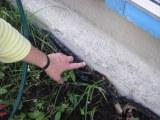 Drænplader langs sokkel er ikke udført korrekt idet der ikke monteret kantlister. Drænplader bliver nedbrudt af sollys.Vandet nedbryder langsomt sokkel der normalt ikke er dimensioneret til aggressivt miljø klasse.Efterse sokkel for løsrevne drænplader.D2. årDele af regnskærm skønnes som værende beskadiget i længere tid og givet adgang til ”vindskærm”. ”Vindskærm” kan have taget skadet og ledt fugt videre ind i væg konstruktion.Efterse ”vindskærm” hvor regnskærm har taget skade.D2. pr. år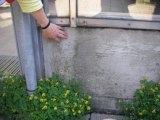 Få steder er sokkel revnet eller har huller, men har ingen ydereligere risiko.03.3 Facader / sokkel – dokumenter  Facader / sokkel – vedligeholdelsesarbejder Sokkel pudsesV5 m²2. år2.000,-Murstensvægge pudsesV25 m²5. år9.000,-Drænplader fæstnes mod sokkel m. listeV50 m5. år7.000,-Afrensning af plantevækst på eternit pladerV20 m²5. år2.000,-Overfaldebehandling af krydsfinerV200m²8. år20.000,-Overfaldebehandling af træbeklædningV500 m²8. år68.000,-03.4Facader / sokkel – restlevetid Facader / sokkel – fornyelserSokkel - 40 årKlinkbeklædning – 2 årDelvis udskiftning af klinkbeklædning.F50 m²5. år45.000,-Krydsfiner – 2 årNye krydsfinderplader m. overfladebehandling.F50 m²30. år26.000,-Bølgeplader – 5 årUdskiftning af asbestholdig bølgeeternit plader (i forbindelse med udskiftning af eternitplader på tag.)F320 m²30. år125.000,-Vindskærm / eternitplader – 5 årUdskiftning af enkelte beskadigede pladerF2 stk.2. år / 10. år3.000,-04VINDUER 04.1Vinduer – generel beskrivelse Vinduer - generelt om vedligeholdelse 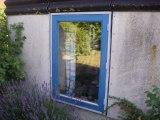 Vinduer og døre i beboelse er med træramme og 2 lags termoglas.Karnapper i ryghuse er med vinduer i alu-ramme med 2 lags termoglas Lodrette vinduer og døre i fælleshus som i boliger.Glaspartier i tag mv. i fælleshus i alu-rammer med 2 lags termoruderDe overdækkede gader er udført med alu profiller med 1 lag glas.Vinduer kræver øget overvågning og vedligeholdelsesaktivitet.04.2Vinduer - risikovurderingVinduer - driftsrutiner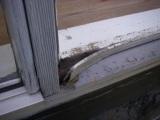 Vinduer mangler generelt vedligehold og der er flere fugt/rådskader i bundkarm/ramme som har resulteret i nedbrudte glaslister/ramme/karm. Risikoen må anses for meget høj da der igennem de nedbrudte vinduer trænger vand ind i væggen underneden.Vinduer i beboelse mod fællesgade har under fjernbetjente vinduespartier ligeledes fugt i karm/ramme.Fuger omkring vinduer er flere steder revnet og medtaget af vind og vejr.Vinduer kræver hyppige eftersyn.1.år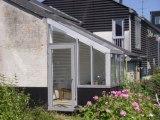 Glaspartier i boliger er skønnet til at være uisoleret metalrammer der medfører kulde-nedfald og mulige kondensproblemer i beboelser.Fuger omkring glaspartier i boliger og glaspartier i fællesgade er flere steder revnet og medtaget af vind og vejr.Vinduer i de glasoverdækkede gader mellem for- og baghuse har en del revnede glas.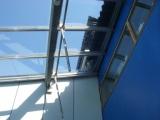 Vinduer med motorbetjening i fællesgade bør af hensyn til underliggende konstruktioner, som bliver udsat for regn, udstyres med vejrstation. (se afsnit 16 ventilation)04.3 Vinduer – dokumenter  Vinduer – vedligeholdelsesarbejder Beboelse - Afslibning og malerbehandling af vinduer uden nedbrudt træ.V70m²10. år60.000,-TætningslisterV540 m5. år45.000,-04.4Vinduer – restlevetid Vinduer – fornyelser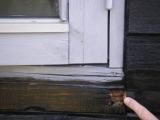 Vinduer i beboelse – 1 år.Nye vinduer i beboelse.F.20. år1.000.000,-Fuger i vinduer v. beboelse og fællesgade – 1 år.Nye vinduer i karnapperF10. år250.000,-Glaspartier i beboelse – 3 år.Nye vinduer, fælleshusF20. år400.000,-05UDVENDIGE DØRE05.1Udvendige døre – generel beskrivelse Udvendige døre - generelt om vedligeholdelse Døre er med 2 lag glas og karm og ramme i alu. profil.Bygningsdel efterses og vedligeholdeles på normalt niveau.05.2Udvendige døre - risikovurderingUdvendige døre - driftsrutiner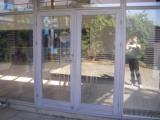 Indgangsdøre er blevet udskiftet i 2006 og fremstår uden skader.Indgangsdøre mod fælleshuset er ikke skiftet og kræver vedligehold, alternativt udskiftning, idet det ville være mere hensigtsmæssigt med skydedøre.05.3 Udvendige døre – dokumenter  Udvendige døre – vedligeholdelsesarbejder Afslibning og malerbehandling af indgangsdør mod fællesrum.V0,3m²5. år3.000,-05.4Udvendige døre – restlevetid Udvendige døre – fornyelserIndgangsdør mod fællesrum – 4 år.Udskiftning af døre i parti mod terrasse i fælleshus, evt. som skydedøre.F1 stk.20. år20.000,-Øvrige nye døre - 20 år.Ny dørpumpeF1 stk3.000,-06TRAPPER06.1Trapper – generel beskrivelse Trapper - generelt om vedligeholdelse 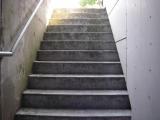 Indvendige trapper af beton.Udvendige trapper til kælder af beton.Udvendige trapper i træ/grus ved arealer med niveauforskelle.Trappegelænder af stål.Trapper kræver almindelig overvågning.06.2Trapper - risikovurderingTrapper – driftsrutiner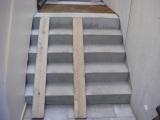 Trapper er generelt i fin stand.Plantevækst på udvendig trappe mod kælder bør afrenses så det ikke breder sig til de skridsikre trin.Udvendige træ/grus trapper bør genopfyldes med grus.Indvendige trapper bør have gelænder.Afskalling af betonsokkel ved kældertrappe.Fejning af udvendige kælder trapper og rensning af løvfang.Afrensning af stødtrin og vægge med højtryksspuling.06.3 Trapper – dokumenter  Trapper – vedligeholdelsesarbejder 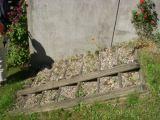 Reparationer med puds på trappeV10 m²5 år15.000,-Opfyldning af sten i naturtrapperV1 m³5 år3.000,-Opmuring af sokkel ved kældertrappeV1 m³5. år5.000,-06.4Trapper – restlevetid Trapper – fornyelserTrapper indvendigt - 60 årNye naturtrapper af træF60 m10 år5.500,-Trapper udvendigt – 20 år07PORTE / GENNEMGANGE07.1Porte / gennemgange – generel beskrivelse Porte / gennemgange - generelt om vedligeholdelse 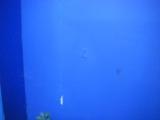 Punktet referer til bygningsdele i de glasoverdækkede gader mellem boliger.  Gader er flisebelagt og vægge er beklædt med gips. Vægge skal efterses og vedligeholdes på specielt niveau.07.2Porte / gennemgange – risikovurderingPorte / gennemgange - driftsrutiner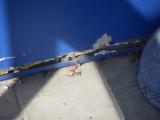 Vægbeklædning af gips har gennemgående tendens til af revne i fugerne omkring hele pladen. Tendensen udgør ingen yderligere risiko.Gipspladerne bæger flere sted præg af den daglige gang og opbevaring i gaderne, da flere plader har buler, afskallinger og steder med afbrækket pladekanter. Skader udgør ingen yderligere risiko.Tapet/Maling bobler op visse steder under tilstødende tag/etagadskillelse og tyder på fugtophobning. Omfang af fugt bør klarlægges for at fastsætte risiko forhold.07.3 Porte / gennemgange – dokumenter  Porte / gennemgange – vedligeholdelsesarbejder Vedligehold af indvendig gade vægbeklædningV2 m²3. år5.000,-07.4Porte / gennemgange – restlevetid Porte / gennemgange – fornyelserOverflader, vægge – 1 årMaling, generelt af nederste plader.F240m²4. år25.000,-Beklædning – 3 årOpsætning af ny beklædning f.eks. betonplade 1,2 m. over gadefliser.F240m²40. år100.000,-08ETAGEADSKILLELSER08.1Etageadskillelser – generel beskrivelse Etageadskillelser - generelt om vedligeholdelse Etageadskillelse mod tagaltan af bjælkespær.Bygningsdelen skal efterses og vedligeholdes på specielt niveau.08.2Etageadskillelser - risikovurderingEtageadskillelser - driftsrutiner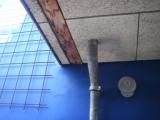 Der er ses tegn på fugt ophobning på underside af træspær, træbetonbeklædning og tilstødende vægge. Dette kan skyldes opstuvning af regnvand på tagaltan.Altanbunde skal afrenses jævnligtV12 Stk.1. årTætheden omkring tagaltanen bør undersøges nærmere for at fastlægge risikoen.Efterse beklædninger/konstruktioner for fugt efter større regnskyl.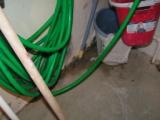 Der er registreret fugt i hjørne i fællesvaskeri.Dette har belastet beton overfladen.For at undgå yderligere nedbrydning af betonen anbefales at lave fald mod gulvafløb.08.3 Etageadskillelser – dokumenter  Etageadskillelser – vedligeholdelsesarbejder Undersøgelse af tagaltanerV1 altan5.000,-Male/udskifte misfarvede fugt træbetonpladerV5 m²4.000,-FNyt klaplag med faldV2 m²5.000,-08.4Etageadskillelser – restlevetid Etageadskillelser – fornyelserBjælkespær – 5 årNye altan belægningerF90 m²150.000,-09WC / BAD09.1Wc / bad – generel beskrivelse Wc / bad - generelt om vedligeholdelse 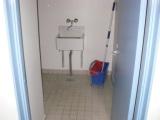 Gulvbelægning beklædt med fliser med fald mod gulvafløb.Cisterne med enkelt skyl og armaturer generelt som 2 grebs.Wc / bad skal efterses og vedligeholdes på normalt niveau.09.2Wc / bad - risikovurderingWc / bad - driftsrutinerIntet at bemærke09.3 Wc / bad – dokumenter  Wc / bad – vedligeholdelsesarbejder 09.4Wc / bad – restlevetid Wc / bad – fornyelserBelægninger – 15 årUdskiftning af løse klinker.F20 stk5 år4.000,-10KØKKENER10.1Køkkener – generel beskrivelse Køkkener - generelt om vedligeholdelse 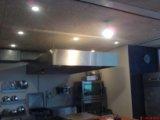 Køkkenet i fælleshuset er ombygget i 2002.Køkken med nyere elementer i stål.IndustriopvaskemaskineOvneGaskomfurEmfangKøkkener kræver almindelig overvågning.Det anbefales at der tegnes serviceaftale på køkkenmaskiner 10.2Køkkener - risikovurderingKøkkener - driftsrutinerIntet at bemærke10.3 Køkkener – dokumenter  Køkkener – vedligeholdelsesarbejder 10.4Køkkener – restlevetid Køkkener – fornyelser11VARMEANLÆG11.1Varmeanlæg – generel beskrivelse Varmeanlæg – generelt om vedligeholdelse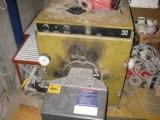 Støbejernskedel (fabr. Tasso) fra 1984, oprindeligt oliefyret, nu monteret med gasblæseluftbrænder for naturgas.Eksisterende olietank i jord på 10.000 liter er ikke blevet afmeldt hos kommune.Varmeanlægget kræver almindelig overvågning.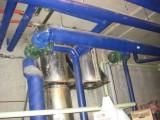 3-gangs haner / uisolerede rør skal ændres i forbindelse med etablering af trykekspansion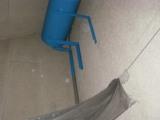 Varmeanlægget er med åben ekspansion, og bør aht. risiko for korrosion ændres til et lukket anlæg med trykekspansion og sikkerhedsventiler.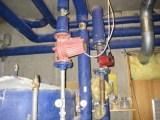 Cirkulationspumper af ældre årgang bør udskiftes til nye trykstyrede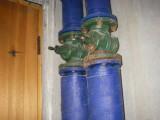 Afspærringsventiler, fedtsmurte PR haner, skal udskiftes til vedligeholdelsesfrie kugleventiler.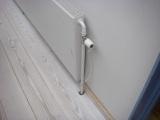 Zonestyring af radiatorer i fælleshuset skal ændres11.2Varmeanlæg – risikovurderingVarmeanlæg – driftsrutinerRelativt stort varmetab pga. minimal isolering.Opsyn med tæringer, utætheder etc.Der er registreret rustdannelser på flere uisolerede ventilsamlinger.Energimærkningsordning (EMO)DHv. 5. år40.000,-Der er under gennemgangen opstås tvivl om flere af termometrenes troværdighed.Lovpligtig serviceordning for kedelanlægDHv. 2. år5.000,-Olietank skal slamsuges, sløjfes, sandfyldes, og afmeldes i Ringsted kommuneD1 gang35.000,-Vandstand/tryk kontrolleresD3. mdr.Motionering af afspærringsventilerD1 x pr. årUdluftning af varmeanlægD6. mdr.Rensning af snavssamlereD6. mdr.11.3Varmeanlæg – dokumenterVarmeanlæg – vedligeholdelsesarbejderDer findes umiddelbart ingen yderligere produktdatablade ud over mærkeplader på anlæg i central.Udsyring af varmtvandsbeholder.VHv. 5 år15.000,-Det anbefales at manglende isolering på rørstrækninger og ventiler isoleres. Der bør foretages en fejl- og mangelgennemgang. Det kan f.eks. ske ved næste besøg af isolatør.For at lette gennemgangen anbefales tydeligere mærkning af rør.V15.000,-11.411.511.Varmeanlæg – restlevetidVarmeanlæg – fornyelserErfaringer viser en levetid for veksler og pumper på 20 år.Udskiftning af tærede varmerørF5 lbm10. år7.500,-Kedel vurderes ved nuværende stand til en restlevetid på maks. 10 år.Udskiftning af pumpeF1 stk15. år3.500,-Udskiftning af radiatorventilerF5 stk5. år5.000,-Udskiftning af termometreF2 stk5. år1.000,-Udskiftning af kedel til 2 stk. kondenserende gaskedler med kaskade styringF25. år350.000,-Zonestyring af radiatorerF15.000,-Nye vedligeholdelsesfrie kugleventiler.F6 stk1 gang12.000,-Nye cirkulationspumper trykstyredeF2 stk1 gang8.000,-Ændring til lukket anlæg med trykekspansion og sikkerhedsventiler.F1 gang25.000,-Ændring af haner i.f.m. trykekspansion.F1 gang5.000,-12AFLØB12.1Afløb – generel beskrivelse Afløb - generelt om vedligeholdelse 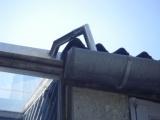 Afløb til tagvand udført af metal med udvendige tagnedløb.Indvendige afløbsinstallationer over dæk udført af plast.Afvanding af tagterrasser af metal med indvendigt afløb som faldstammer/kæder i fællesgader.Afløb efterses og vedligeholdes på normalt niveau.12.2Afløb - risikovurderingAfløb – driftsrutiner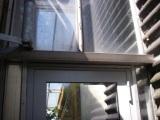 Over glaspartier ledes tagvand til tagrende igennem små rør. Der er risiko for at disse rør stopper til og tagvand kan trænge ind i tagkonstruktionen.Der skal løbende renses tagrende for at undgå opstuvning.D1.årligt200,-Et enkelt sted er der blevet registreret tagrende uden tagnedløb. Der er ingen større risiko da arealet for tagvand er lille.Rensning af nedløb på altaner.D1.årTagnedløb fra udhæng over terrasse ved fællesrum, begrænser færden idet nedløb føres i hovedhøjde. 12.3 Afløb – dokumenter  Afløb – vedligeholdelsesarbejder Udskiftning af defekte tagrender og tagnedløbV10 m.5. år14.000,-12.4Afløb – restlevetid Afløb – fornyelser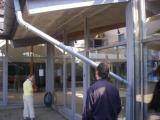 zink tagrender – 10 årTagnedløb ved indgangsdørF3 m.1.500,-Omlægning af tagnedløb ved terrasseF5 m.2.000,-Udskiftning af tagrender og nedløb.F250 m.15. år350.000,-13KLOAK13.1Kloak – generel beskrivelse Kloak - generelt om vedligeholdelse 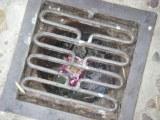 Hovedkloakkernes tilstand er undersøgt af LMJ som har foretaget TV inspektion. Kloakkerne er udført som separatsystem, og rapport fra LMJ er opdelt i Fælleshus, SØ Fløj og NV Fløj.13.2Kloak - risikovurderingKloak - driftsrutiner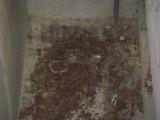 Hovedledninger for spildevand:Der er registreret 3 ledningsstræk som bør renoveres indenfor 1 år. Ca. 85 lbm.  Hovedledninger for regnvand er generelt gode og med fysisk indeks under 4,5Der er noteret ca. 7 stikledninger for regnvand (RB + TV) og ca. 5 stilkledninger for spildevand med fysisk indeks > 8 som bør renoveres indenfor kort tidshorisont.Det anbefales på baggrund af TV inspektionsrapporten at gennemføre et projektforslag for renovering af kloakker.Drænpumpe kører konstant.13.3 Kloak – dokumenter  Kloak – vedligeholdelsesarbejder Løbende vedligehold af kloakkerV-Pr. år25.000,-13.4Kloak – restlevetid Kloak – fornyelserRenovering / udskiftning af kloakRenovering af stik med fysisk indeks > 8,0F75.000,-Ny lavenergi drænpumpe i brøndF15.000,-Etablering af supplerende drænF25.000,-14VANDINSTALLATION14.1Vandinstallation – generel beskrivelse Vandinstallation – generelt om vedligeholdelse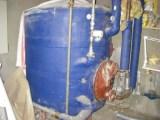 Vand til armaturer som skjulte rør i væg.Varmtvandsbeholder (fabr. Ajva) fra 1984 skal jævnligt udslames, endvidere skal varmelegeme afsyres for at sikre god varmeafgivelseVarmtvandsbeholderen er relativt dårligt isoleret. I top, hvor temperaturen er højest, er isolering delvist faldet sammenVandinstallation skal efterses og vedligeholdes på normalt niveau.14.2Vandinstallation – risikovurderingVandinstallation – driftsrutiner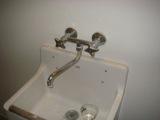 Der er intet at bemærke.Rensning af katalyseanlægD14 år1.000,-Udslamning af varmtvandsbeholderD6. mdr.14.3Vandinstallation – dokumenterVandinstallation – vedligeholdelsesarbejder14.4Vandinstallation – restlevetidVandinstallation – fornyelserUdskiftning af pumpeF1 stk.15 år5.000,-Efterisolering af beholderF12.000,-16VENTILATION16.1Ventilation – generel beskrivelse Ventilation – generelt om vedligeholdelse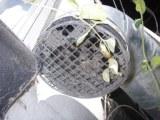 Teknikrum med gasfyret kedel er ventileret mekanisk.Ventilation skal efterses og vedligeholdes på normalt niveau.16.2Ventilation – risikovurderingVentilation – driftsrutiner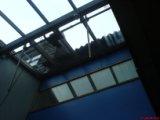 I fællesrum opleves høje temperaturer og luftfugtighed og det anbefales at der opsættes vejrstation for vinduesåbnere.Rengøring af udsugningsanlægD6. mdr.Kanaler for udsugning fra kælderrum og fælleskøkken er meget snavset og belaster anlægget og giver dårlig sug.Jævnlig gennemgang af ventilations åbninger og tjek sugeevne.D2 årEngangs beløb  1.000,-Rengøring af fedtfiltreDHver mdr.Mekanisk udsugningsanlæg for varmecentral skal rengøres jævnligt.D16.3Ventilation – dokumenterVentilation – vedligeholdelsesarbejder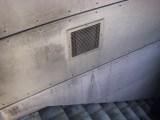 Fælleshus: Mekanisk udsugning via. Emfang i køkken.Nedtagning af ventiler/riste og støvsugning af kanaler til fællesrum og kælderrum.V15 m.5 år5.000,-16.4Ventilation – restlevetidVentilation – fornyelser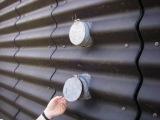 Boliger: Emhætte i køkken og vægventilator i badeværelset.Udsugningsventilator – 5 år.Udsugningsventilator til aftræk i fælleskøkkenF1 stk.15 år45.000,-VejrstationF1 stk20 år28.000,-17EL / SVAGSTRØM17.1El / svagstrøm – generel beskrivelse El / svagstrøm - generelt om vedligeholdelse El installation er generelt i fin stand.Ejendomstavle er placeret i varmecentral.Installation er med HFI anlæg.På ejendommen er der ABDL anlæg.El / svagstrøm skal efterses og vedligeholdes på normalt niveau..17.2El / svagstrøm - risikovurderingEl / svagstrøm r - driftsrutiner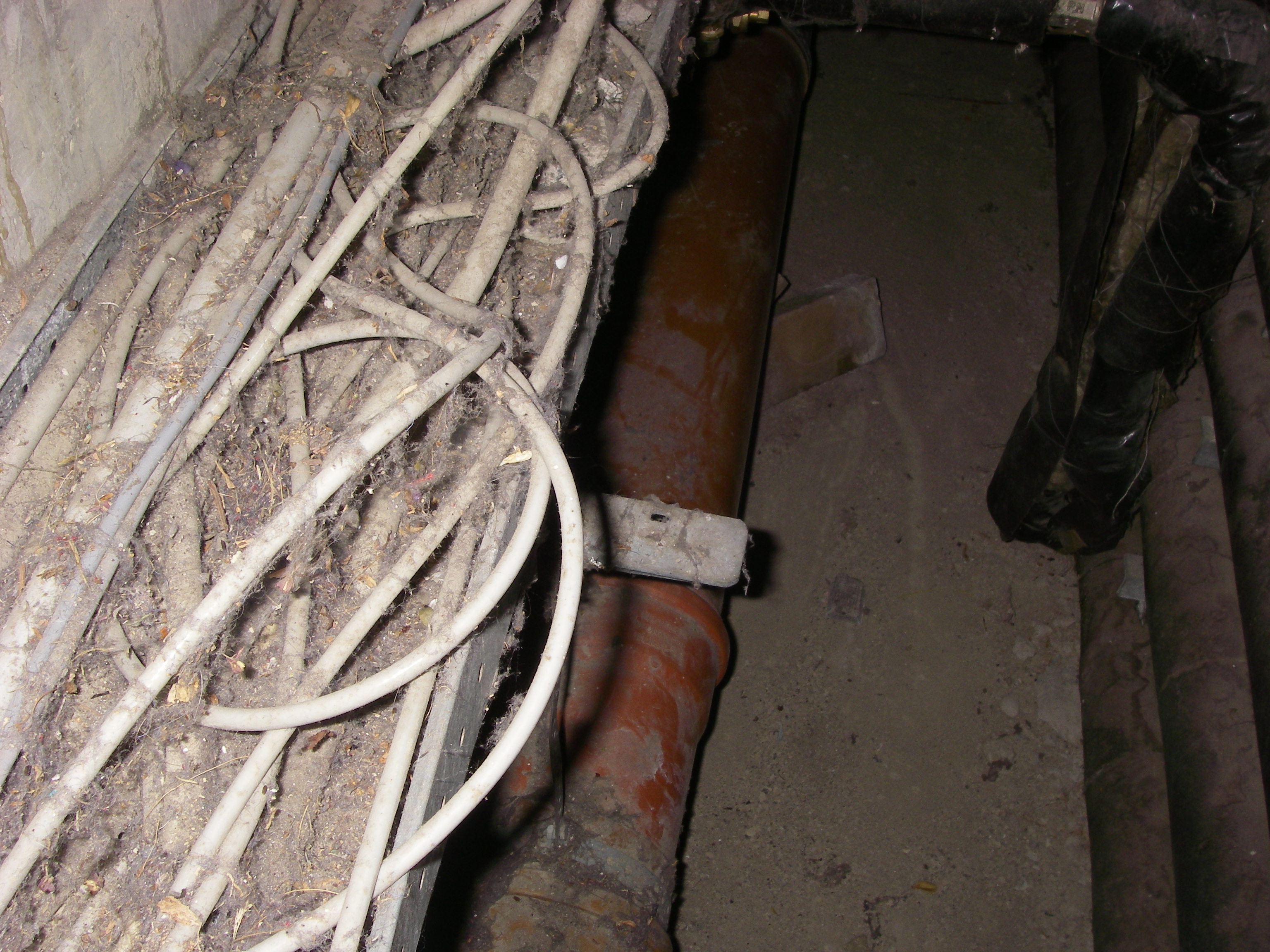 Løse kabler i installationsgange skal fastgøres. Oprydning af svag- og stærkstrømforbindelse i kabelbakker er påkrævetFastgørelse og oprydning i kabelbakker i installationskanaler.D12.000,-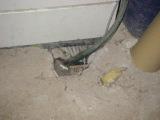 Der er registreret løse kabler som skal fastgøres.Ved installering af nyt relæ skalHPFI relæ motioneres efter anvisning.D2 pr. år2.000,-I varmecentral er der åbent hul i betondækket til føring af elkabler. Dette bør aflukkes forsvarligt for at undgå at vand afledes i denne nedgravning.17.3 El / svagstrøm – dokumenter  El / svagstrøm – vedligeholdelsesarbejder 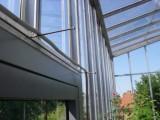 Fastgørelse af løsekabler i fællesgaderV10 meter2.000,-Gennemmåling af installationV5.000,-Lukning af betondækV0,2 m²5.000,-Funktionsafprøvning og rengøring af ABDL-anlægV1. gang årligt5.000,-Funktionsafprøvning og rengøring af røgventilationsanlæg.V1. gang årligt5.000,-17.4El / svagstrøm – restlevetid El / svagstrøm – fornyelserEjendomstavle 8 årNyt HPFI relæer (lovpligtigt)F30 enhed20 år27.000,-EjendomstavleF120 år45.000,-18ØVRIGE OMBYGNINGSARBEJDER18.1Øvr. ombygningsarbejder – generel beskrivelse Øvr. ombygningsarbejder - generelt om vedligeholdelse 18.2Øvr. ombygningsarbejder - risikovurderingØvr. ombygningsarbejder - driftsrutiner18.3 Øvr. ombygningsarbejder – dokumenter  Øvr. ombygningsarbejder – vedligeholdelsesarbejder 18.4Øvr. ombygningsarbejder – restlevetid Øvr. ombygningsarbejder – fornyelser19PRIVATE FRIAREALER19.1Private friarealer – generel beskrivelse Private friarealer - generelt om vedligeholdelse 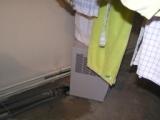 I fællesvaskeri er registreret affugter der kører hyppigt ved tørring af tøj.Dette er en stor omkostning i el forbrug og det bør overvejes om ikke en tørretumbler eller anden løsning burde overvejes.Der er installeret radiator og mekanisk udsugning, disse bør primært anvendes.19.2Private friarealer - risikovurderingPrivate friarealer - driftsrutiner19.3 Private friarealer – dokumenter  Private friarealer – vedligeholdelsesarbejder 19.4Private friarealer – restlevetid Private friarealer – fornyelser20BYGGEPLADS20.1Byggeplads – generel beskrivelse Byggeplads - generelt om vedligeholdelse Der bør afsættes ca. 10 % i tillæg for etablering af byggeplads i forhold til entreprise arbejder.20.2Byggeplads - risikovurderingByggeplads - driftsrutiner20.3 Byggeplads – dokumenter  Byggeplads – vedligeholdelsesarbejder 20.4Byggeplads – restlevetid Byggeplads – fornyelserEtablering af byggepladsFPr. entreprise10 % af sum